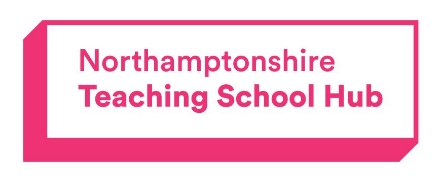              ECT Induction Programme        Meeting Notes – ECT and IT       ECT Induction Programme        Meeting Notes – ECT and IT       ECT Induction Programme        Meeting Notes – ECT and IT       ECT Induction Programme        Meeting Notes – ECT and IT       ECT Induction Programme        Meeting Notes – ECT and IT       ECT Induction Programme        Meeting Notes – ECT and IT       ECT Induction Programme        Meeting Notes – ECT and IT       ECT Induction Programme        Meeting Notes – ECT and IT       ECT Induction Programme        Meeting Notes – ECT and IT       ECT Induction Programme        Meeting Notes – ECT and IT       ECT Induction Programme        Meeting Notes – ECT and IT       ECT Induction Programme        Meeting Notes – ECT and IT       ECT Induction Programme        Meeting Notes – ECT and ITMeeting No: 1Year 1, Autumn Term Date: Present:Present:Present:Focus:arrange a lesson observation of the ECT (autumn term);ensure ECT understands how to complete the Teachers’ Standards Evidence Form; ensure ECT has a mentor and is engaging with the ECF Programme;ensure ECT is aware of internal and external CPD opportunities;ensure ECT is aware of school safeguarding procedures.Focus:arrange a lesson observation of the ECT (autumn term);ensure ECT understands how to complete the Teachers’ Standards Evidence Form; ensure ECT has a mentor and is engaging with the ECF Programme;ensure ECT is aware of internal and external CPD opportunities;ensure ECT is aware of school safeguarding procedures.Focus:arrange a lesson observation of the ECT (autumn term);ensure ECT understands how to complete the Teachers’ Standards Evidence Form; ensure ECT has a mentor and is engaging with the ECF Programme;ensure ECT is aware of internal and external CPD opportunities;ensure ECT is aware of school safeguarding procedures.Confirmation of discussion:TickComments/Actions (Optional)A lesson observation has been arranged in the autumn term. The ECT understands how to complete the Teachers’ Standards Evidence Form.ECT has a mentor and is engaging with the ECF Programme.Internal and external CPD opportunities were discussed.Safeguarding procedures were discussed.Other Meeting No: 2Year 1, Autumn Term Date: Present:Present:Present:Focus:review Teachers’ Standards Evidence Form (TSEF);discuss Progress Review 1.After the meeting:Induction tutor submits Progress Review 1 on ECT Manager; ECT comments on and signs Progress Review 1 on ECT Manager.Focus:review Teachers’ Standards Evidence Form (TSEF);discuss Progress Review 1.After the meeting:Induction tutor submits Progress Review 1 on ECT Manager; ECT comments on and signs Progress Review 1 on ECT Manager.Focus:review Teachers’ Standards Evidence Form (TSEF);discuss Progress Review 1.After the meeting:Induction tutor submits Progress Review 1 on ECT Manager; ECT comments on and signs Progress Review 1 on ECT Manager.Confirmation of discussion:TickComments/Actions (Optional)The TSEF was reviewed and gaps in evidence discussed.Progress Review 1 was discussed.Meeting No: 3Year 1, Spring Term Date: Present:Present:Present:Focus:arrange a lesson observation of the ECT (spring term);review Teachers’ Standards Evidence Form (TSEF);discuss targets from Progress Review 1.Focus:arrange a lesson observation of the ECT (spring term);review Teachers’ Standards Evidence Form (TSEF);discuss targets from Progress Review 1.Focus:arrange a lesson observation of the ECT (spring term);review Teachers’ Standards Evidence Form (TSEF);discuss targets from Progress Review 1.Confirmation of discussion:TickComments/Actions (Optional)A lesson observation has been arranged for the spring term.The TSEF was reviewed and gaps in evidence discussed.Targets from Progress Review 1 were discussed.Meeting No: 4Year 1, Spring Term Date: Present:Present:Present:Focus:review Teachers’ Standards Evidence Form (TSEF);discuss Progress Review 2.After the meeting:Induction Tutor submits Progress Review 2 on ECT Manager; ECT comments on and signs Progress Review 2 on ECT Manager.Focus:review Teachers’ Standards Evidence Form (TSEF);discuss Progress Review 2.After the meeting:Induction Tutor submits Progress Review 2 on ECT Manager; ECT comments on and signs Progress Review 2 on ECT Manager.Focus:review Teachers’ Standards Evidence Form (TSEF);discuss Progress Review 2.After the meeting:Induction Tutor submits Progress Review 2 on ECT Manager; ECT comments on and signs Progress Review 2 on ECT Manager.Confirmation of discussion:TickComments/Actions (Optional)The TSEF was reviewed and gaps in evidence discussed.Progress Review 2 was discussed.Meeting No: 5Year 1, Summer Term Date: Present:Present:Present:Focus:arrange a lesson observation of the ECT (summer term);review Teachers’ Standards Evidence Form (TSEF);discuss targets from Progress Review 2.Focus:arrange a lesson observation of the ECT (summer term);review Teachers’ Standards Evidence Form (TSEF);discuss targets from Progress Review 2.Focus:arrange a lesson observation of the ECT (summer term);review Teachers’ Standards Evidence Form (TSEF);discuss targets from Progress Review 2.Confirmation of discussion:TickComments/Actions (Optional)A lesson observation has been arranged for the summer term.The TSEF was reviewed and gaps in evidence discussed.Targets from Progress Review 2 were discussed.Meeting No: 6Year 1, Summer Term Date: Present:Present:Present:Focus:review Teachers’ Standards Evidence Form (TSEF);discuss formal assessment 1.After the meeting:Induction Tutor submits formal assessment 1 on ECT Manager; ECT comments on and signs formal assessment 1 on ECT Manager.Focus:review Teachers’ Standards Evidence Form (TSEF);discuss formal assessment 1.After the meeting:Induction Tutor submits formal assessment 1 on ECT Manager; ECT comments on and signs formal assessment 1 on ECT Manager.Focus:review Teachers’ Standards Evidence Form (TSEF);discuss formal assessment 1.After the meeting:Induction Tutor submits formal assessment 1 on ECT Manager; ECT comments on and signs formal assessment 1 on ECT Manager.Confirmation of discussion:TickComments/Actions (Optional)The TSEF was reviewed and gaps in evidence discussed.Assessment 1 was discussed.Meeting No: 7Year 2, Autumn Term Date: Present:Present:Present:Focus:arrange a lesson observation of the ECT (autumn term);review Teachers’ Standards Evidence Form (TSEF);discuss targets from assessment 1.Focus:arrange a lesson observation of the ECT (autumn term);review Teachers’ Standards Evidence Form (TSEF);discuss targets from assessment 1.Focus:arrange a lesson observation of the ECT (autumn term);review Teachers’ Standards Evidence Form (TSEF);discuss targets from assessment 1.Confirmation of discussion:TickComments/Actions (Optional)A lesson observation has been arranged for the autumn term.The TSEF was reviewed and gaps in evidence discussed.Targets from assessment 1 were discussed.Meeting No: 8Year 2, Autumn Term Date: Present:Present:Present:Focus:review Teachers’ Standards Evidence Form (TSEF);discuss Progress Review 3.After the meeting:Induction Tutor submits Progress Review 3 on ECT Manager; ECT comments on and signs Progress review 3 on ECT Manager.Focus:review Teachers’ Standards Evidence Form (TSEF);discuss Progress Review 3.After the meeting:Induction Tutor submits Progress Review 3 on ECT Manager; ECT comments on and signs Progress review 3 on ECT Manager.Focus:review Teachers’ Standards Evidence Form (TSEF);discuss Progress Review 3.After the meeting:Induction Tutor submits Progress Review 3 on ECT Manager; ECT comments on and signs Progress review 3 on ECT Manager.Confirmation of discussion:TickComments/Actions (Optional)The TSEF was reviewed and gaps in evidence discussed.Progress Review 3 was discussed.Meeting No: 9Year 2, Spring Term Date: Present:Present:Present:Focus:arrange a lesson observation of the ECT (spring term);Review Teachers’ Standards Evidence Form (TSEF);Discuss targets from Progress Review 3.Focus:arrange a lesson observation of the ECT (spring term);Review Teachers’ Standards Evidence Form (TSEF);Discuss targets from Progress Review 3.Focus:arrange a lesson observation of the ECT (spring term);Review Teachers’ Standards Evidence Form (TSEF);Discuss targets from Progress Review 3.Confirmation of discussion:TickComments/Actions (Optional)A lesson observation has been arranged for the spring term.The TSEF was reviewed and gaps in evidence discussed.Targets from Progress Review 3 were discussed.Meeting No: 10Year 2, Spring Term Date: Present:Present:Present:Focus:review Teachers’ Standards Evidence Form (TSEF);discuss Progress Review 4.After the meeting:Induction Tutor submits Progress Review 4 on ECT Manager;ECT comments on and signs Progress Review 4 on ECT Manager.Focus:review Teachers’ Standards Evidence Form (TSEF);discuss Progress Review 4.After the meeting:Induction Tutor submits Progress Review 4 on ECT Manager;ECT comments on and signs Progress Review 4 on ECT Manager.Focus:review Teachers’ Standards Evidence Form (TSEF);discuss Progress Review 4.After the meeting:Induction Tutor submits Progress Review 4 on ECT Manager;ECT comments on and signs Progress Review 4 on ECT Manager.Confirmation of discussion:TickComments/Actions (Optional)The TSEF was reviewed and gaps in evidence discussed.Progress Review 4 was discussed.Meeting No: 11Year 2, Summer Term Date: Present:Present:Present:Focus:arrange a lesson observation of the ECT (summer term);review Teachers’ Standards Evidence Form (TSEF);discuss targets from Progress Review 4.Focus:arrange a lesson observation of the ECT (summer term);review Teachers’ Standards Evidence Form (TSEF);discuss targets from Progress Review 4.Focus:arrange a lesson observation of the ECT (summer term);review Teachers’ Standards Evidence Form (TSEF);discuss targets from Progress Review 4.Confirmation of discussion:TickComments/Actions (Optional)A lesson observation has been arranged for the summer term.The TSEF was reviewed and gaps in evidence discussed.Targets from Progress Review 4 were discussed.Meeting No: 12Year 2, Summer Term Date: Present:Present:Present:Focus:review Teachers’ Standards Evidence Form (TSEF);Discuss (Final) Assessment 2.After the meeting:Induction Tutor submits (final) assessment 2 on ECT Manager;ECT comments on and signs (final) assessment 2 on ECT Manager.Focus:review Teachers’ Standards Evidence Form (TSEF);Discuss (Final) Assessment 2.After the meeting:Induction Tutor submits (final) assessment 2 on ECT Manager;ECT comments on and signs (final) assessment 2 on ECT Manager.Focus:review Teachers’ Standards Evidence Form (TSEF);Discuss (Final) Assessment 2.After the meeting:Induction Tutor submits (final) assessment 2 on ECT Manager;ECT comments on and signs (final) assessment 2 on ECT Manager.Confirmation of discussion:TickComments/Actions (Optional)The TSEF was reviewed and gaps in evidence discussed.Assessment 2 was discussed.Meeting No: Date: Present:Present:Present:Focus:Focus:Focus:Confirmation of discussion:TickComments/Actions (Optional)